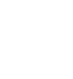 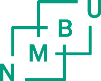 Studieplan for bachelor i dyrepleie vedNMBU VeterinærhøgskolenStudieåret 19/20Vedtatt av su-vet 20.05.19


















DefinisjonerBlokkansvarlig: Den som organiserer og administrerer blokkene.Studiets varighet, omfang og nivåNMBU Veterinærhøgskolen er del av Norges miljø- og biovitenskapelige universitet, som arbeider for å fremme et etisk forsvarlig dyrehold, sunne dyr og hygienisk og kvalitativt gode næringsmidler for mennesker og dyr. Skolen er per nå på Adamstuen, Oslo, men flytter til Campus Ås sommeren 2020.Navn på studiet: Bachelor i dyrepleieEngelsk navn på studiet: Bachelor of Veterinary NursingGrad: BachelorDyrepleierstudiet er et profesjonsstudium som gir rett til tittelen dyrepleier. Dyrepleierstudiet er fra høsten 2016 ett 3-årig fulltids bachelorstudium i dyrepleie. Undervisningen foregår over 6 semestre. Studiet gir 180 studiepoeng. Undervisningsspråket er norsk.StudieåretHøstsemesteret varer i 18 uker.Vårsemesteret varer i 22 uker (påskeuka kommer utenom). Se semesterplanOpptakskravGenerell studiekompetanse og realfagskrav f.o.m. kull 2017: Generell studiekompetanse + R1/(S1+S2) + Matematikk (R1+R2)/Fysikk (1+2)/ Kjemi (1+2)/ Biologi (1+2)/ Informasjonsteknologi (1+2)/ Geofag (1+2)/ Teknologi og forskningslære (1+2). Fra Reform -94: Generell studiekompetanse + 2MX/2MY/3MZ/ + 3MX/3FY/3KJ/3BI/(2KJ + 3BT)/(2BI + 3BT)*Anbefalte forkunnskaperDet er ønskelig at studentene har valgt full fordypning i biologi i videregående skole. YrkeskvalifikasjonerStudiet kvalifiserer for et vidt spekter av jobber innen profesjonen dyrepleier. Studiet gir et godt utgangspunkt for andre yrker som krever biologisk/medisinsk kompetanse. Det tradisjonelle dyrepleieryrket har vært arbeid på dyreklinikk, vesentlig med smådyr. Andre aktuelle arbeidsområder i dagens marked er forsøksdyravdelinger, hestesentre, forsikringsbransjen og innen fôrprodusentselskaper.På forsøksdyravdelinger skal dyrepleieren ha en god forståelse av lovverket rundt bruk av forsøksdyr, god forståelse og kjennskap til behovene hos dyrene som er med i forsøk, samt stell og miljøberikelse. De skal kunne stille kritiske spørsmål til prosedyrene rundt dyreforsøk. Studentene gjennomfører Felasa B kurset, noe som kvalifiserer til å arbeide på forsøksdyravdelinger.Undervisningen legges på et nivå som gjør at dyrepleieren skal kunne utføre arbeidsoppgavene med den kunnskap hun/han trenger for å forstå når det er avvik som må sees på av veterinær eller når det må varsles om ut i fra dyrets velferd; nærmere bestemt å kunne utøve sitt yrke profesjonelt med selvstendighet, egentenkning, refleksjon, kritisk blikk, rådgivning, utvikling og alltid i tråd med god dyrevelferd.MålStudiet skal utdanne selvstendige dyrepleiere som har en god forståelse for hva de jobber med, gode ferdigheter og gode holdninger. De skal kunne resonnere, kritisere, reflektere og evaluere i en arbeidssituasjon og som utøver av et yrke.Studiet skal utdanne dyrepleiere som:Har grunnleggende kunnskaper og ferdigheter innenfor veterinærmedisin som gjør dem i stand til å starte sin profesjonelle karriere innenfor dyrepleiermedisinske kjerneområder. Kan så mye om veterinærens arbeid at de kan tilrettelegge og bistå veterinæren i dens daglige virke.Har innsikt i de grunnleggende naturvitenskapelige prinsipper som er utgangspunktet for god dyrepleie, kan videreutvikle denne innsikten og benytte den i utøvelsen av sitt virke. Har evne til selvstendig problemløsning og livslang læring. Erkjenner dyras egenverdi og er ambassadører for dyrevern og dyrevelferd Er i stand til å vise respekt for, kommunisere med og samarbeide med andre mennesker. Under alle disse arbeidsoppgavene skal dyrepleieren kunne ha forståelse av de fysiologiske, farmakologiske og anatomiske forhold i kroppen slik at hun/han selvstendig kan foreta en vurdering av det hun/han gjør. Eventuelt stille spørsmål til veterinæren om det er forsvarlig, eller kunne tilkalle veterinær hvis det er forhold som skulle tilsi at veterinæren må foreta en ny vurdering av en pasient.Dyrepleieren skal kunne utføre kjerneområdet innen yrket, nemlig stell og pleie av dyr på en profesjonell måte.    Studiets innhold, organisering og sammensettingStudieplanskisse: Organisering av studietDen teoretiske delen av studiet er organisert i blokker. I disse blokkene er flere tradisjonelle fag integrert slik at studentene skal få en mer helhetlig forståelse knyttet opp til profesjonen dyrepleie. Hver blokk avsluttes før neste blokk begynner. Dette gjør at studentene kan konsentrere seg om faginnholdet i blokken og evaluering av blokkens læringsutbytte.Studentene starter på den kliniske fordypningen i 2. semester. Hele 3. og 4. semester har klinisk fordypning i praksis og teori. Praksisukene har spesifikke læringsmål studenten selv må sette seg inn i og rapportere om måloppnåelse. Fremgangen vurderes løpende ved innlevering av ferdighetslister, evalueringer og annen oppfølging underveis. Den kliniske fordypningen avsluttes i 6. semester.Klinikkuker foregår både på skolens egne klinikker og på samarbeidende eksterne klinikker. Reise til og fra klinikkene dekkes ikke av Veterinærhøgskolen. Dersom studenten ikke har oppnådd tilfredsstillende måloppnåelse i løpet av foranløpende praksisperiode ved Veterinærhøgskolen, vil også den eksterne måtte avtjenes ved Veterinærhøgskolen. Praksisrulleringen inneholder kvelds- og nattevakter. Helger vil også inkluderes. Alt fravær fra praksis pga sykdom eller annet vil vurderes av praksisansvarlig med tanke på om studenten må ta det igjen – innenfor det gjeldene regelverk. I de tilfeller intern eller eksternpraksis turnus faller på røde dager er oppmøte på klinikken frivillig på dagtid. Når det gjelder vaktturnus, kvelds og nattevakter, er det obligatorisk oppmøte selv på røde dager. Obligatorisk undervisning, studiekrav og praksisDette er regulert av forskriftenHvilke krav de ulike blokker stiller til tilstedeværelse er beskrevet i studieplanen med nærmere regler for erstatning ved for mye fravær. Ved gyldig fravær sender studenten original legeattest/annen bekreftelse til studieavdelingen på veterinærhøgskolen innen 5 virkedager fra første fraværsdag dersom det skal kunne godkjennes som gyldig fravær. Studenten kontakter blokkansvarlig eller annen fagansvarlig nevnt i studieplanen og blir enig om hvordan evt. erstatning av obligatorisk undervisning/studiekrav/praksis skal gjennomføres. Studenten plikter selv å sørge for at dette blir godkjent/bestått. Blokkansvarlig melder fra seinest dagen før avsluttende eksamen i faget hvilke studenter som fortsatt ikke har godkjent nødvendig obligatorisk undervisning, studiekrav og praksis. Studenten får da enten ikke gå opp til eksamen der studieplanen angir dette, eller får ikke studiepoeng i faget før obligatorisk undervisning, studiekrav, praksis er erstattet slik studieplanen beskriver det. Det gis ikke fritak fra deler av studieplanen uten at tilsvarende utdanning er dokumentert fra før. Dersom studenten har behov for tilrettelegging av helseårsaker eller annet må dette dokumenteres av sakkyndig og søknad sendes studieavdelingen Veterinærhøgskolen. Slik tilrettelegging må ikke gå ut over faglig kvalitet og være praktisk mulig for Veterinærhøgskolen å gi. Ved behov for permisjon må dokumentert søknad leveres studieavdelingen, Veterinærhøgskolen. Jobb og andre studier gir ikke rett til permisjon på dyrepleierstudiet.StudiegjennomføringEksamen og progresjonskravEksamen og vurderingsformer er omtalt under hvert enkelt emne. I de fleste blokker er det studiekrav/underveistester som må bestås. Det er avsluttende eksamen i følgende fag:StudieårEx. phil (skriftlig skoleeksamen)Forsøksdyrlære (skriftlig skoleeksamen og gruppeoppgave)Kommunikasjon dyr og menneske (skriftlig hjemmeoppgave)Anatomi og fysiologi (skriftlig skoleeksamen)Infeksjonsbiologi (skriftlig skoleeksamen)Klinikkuker må beståsStudieårSykdomslære og dyrepleie (skriftlig skoleeksamen)Klinikkuker må beståsOSCE eksamen3. StudieårForskningsmetodikk, statistikk og oppgaveskriving (test)Klinikkuker må beståsE-portefølje i klinikkKlinisk kommunikasjon, psykisk helse og klinikkdrift (obligatorisk)Laboratoriediagnostikk. OSCEDyrevelferd (gruppeoppgave)Profesjonsetikk (gruppeoppgave med presentasjon)Bacheloroppgave (skriftlig hjemmeoppgave med presentasjon)Innleveringsdato på skriftlig hjemmeoppgave regnes som eksamensdato. For sein innlevering = ikke beståttPraksis regnes som eksamen, og man må bestå i henhold til regler gitt i emnebeskrivelsenTidspunkt for kontinuasjonseksamener står i semesterplan*Dyrepleierstudiet har krav til studiepoengproduksjon for å fortsette på neste studieår (forskriften)**Vilkår for å gå videre i studiet og tap av studieplassFagene bygger på hverandre. For å kunne fremstille seg til eksamen i et fag, må studenten ha bestått de eksamener som ifølge studieplanen skal ha blitt avlagt tidligere i studiet. Dette regnes slik at studenten får tillatelse til å gjøre ferdig studieåret og kontinuere fagene i kontinuasjonsperioden i august. Etter denne perioden må de under skisserte krav være fulgt. Dersom en student får innvilget dispensasjon til å avlegge en eksamen for 4. gang, må studenten normalt følge undervisningen på ny før eksamen og flyttes derfor ned et kull etter 3 gangers ikke bestått eksamen. Det kan etter begrunnet søknad og en samtale med studieavdelingen avvikes dersom særlige forhold taler for.For privatister gjelder at tilsvarende kompetanse som studieplanen angir frem til aktuell eksamen må være bestått og dokumenterbar for å kunne avlegge eksamen som privatist.I henhold til forskrift om opptak, studium og eksamen ved NMBU kan studieplan sette krav til studiepoengproduksjon for å fortsette videre på studiet. For å gå videre etter eksamensperioden i august må studenten ha avlagt «40 studiepoeng» i form av beståtte eksamener. I tillegg må intern klinisk praksis 1 være bestått i løpet av sommerferien for å starte på 2. studieår (se emnebeskrivelsen). Det betyr at 2 av 4 eksamener må være bestått innen august (Ex phil holdes utenfor). I fag der studieplanen tillater at manglende obligatoriske aktiviteter tas etter eksamen gjelder at eksamen må være bestått selv om studenten formelt mangler studiepoengene.For å starte på 3. året må studenten ha bestått alle eksamener og praksis fra første og andre året innen august. Manglende studiepoengproduksjon i form av manglende beståtte eksamener som overskrider kravene medfører nedsettelse til kullet under og kan resultere i tap av studieplass. Er studiekravet/obligatorisk undervisning ikke godkjent innen ett år settes studenten også normalt ned et kull. Alle studiekrav, oppgaver og eksamener må være bestått seinest ett år etter normert tid. Maksimal studietid er da 4 år, innvilgede permisjoner og evt innvilget tilrettelegging medtas ikke i denne tiden. * SU-vet kan ved årlig justering av Studieplanen endre kommende års kontinuasjonsplassering.**Vedtatt av Styret 16.november 2006.Dekan eller den det delegeres til gis fullmakt til å avvike kravene til studiepoengproduksjon dersom særlige forhold foreligger. Studenten må sende begrunnet søknad (evt. med dokumentasjon) og gjennomføre obligatorisk samtale med studieavdelingen. Ved behandling av søknaden om å fortsette på gjeldende kull, samtidig som tidligere eksamen (er) må avlegges, blir det vektlagt at opplegget virker realistisk for den aktuelle studenten, og at det sannsynligvis ikke vil gå utover innlæring og obligatorisk aktiviteter i kommende blokker. Ved kryssende interesser vektlegges faglige og praktisk/økonomiske forhold for veterinærhøgskolen sterkere enn studentens personlige forhold. Erklæring fra sakkyndige gir derfor ikke automatisk rett til å fortsette på gjeldende kull.HMS Under hvert emne blir det redegjort kortfattet for hvilken opplæring som blir gitt i blokken. Det vises videre til Canvas og HMS sidene intranettet over hvordan skade på studenter skal følges opp.Studenter oppfordres til å tegne egen ulykkesforsikring. Studenter oppfordres til å delta på førstehjelpskurs.Alle studenter skal vaksineres mot stivkrampe ved start av studiet. Ved utveksling til land hvor rabies forekommer eller hvor andre vaksiner er påkrevd blir studenter også bedt om å gjøre dette. Slik vaksine blir dekket av Veterinærhøgskolen i henhold til retningslinjer på Canvas. Folkehelseinstituttet anbefaler veterinærer i Norge som kommer i kontakt med hunder fra rabiesinfiserte områder å vaksinere seg, men det ansees ikke påkrevet for å delta i klinikkundervisningen.Gravide må ta særlige forholdsregler ved håndtering av visse kjemiske stoffer, agens eller dyr som kan være helsefarlig. Gravide oppfordres til å informere blokkansvarlig ved oppstart i fag som kan medføre en risiko for å få nærmere informasjon om denne (se emnebeskrivelse). Gravide studenter skal f.eks ikke ta røntgenbilder, utsette seg for anestesigasser og anbefales ikke å behandle formalinluktende preparater i anatomidisseksjon. Ytterligere informasjon les her: https://cp.compendia.no/nmbu/hms-handbok/110084Følg blokkens sikkerhetstiltak og undervisers anvisninger.Les HMS under hvert emne. Spør fagpersonell om du er i tvil om sikkerheten. For fullstendig oversikt over HMS systemet NMBU les mer her: https://www.nmbu.no/om/beredskap-hmsInnpassingTidligere avlagte studiepoeng innen emner som anses som faglig jevngode med emner som inngår i studieplanen på Veterinærhøgskolen kan innpasses. Man kan søke fritak fra obligatorisk undervisning og/eller eksamen. Søknadsfristen er senest en måned før oppstart av blokken.StudentutvekslingStudenter som ønsker utveksling kan få mulighet til et 2 måneders opphold ved en veterinærinstitusjon eller praksisklinikk i utlandet dersom de faglige resultater er tilfredsstillende. Dette er vanligvis klinisk praksis på klinikk. Utveksling vil hovedsaklig skje i 4. semester.AutorisasjonFor å kunne bruke tittelen dyrepleier i Norge må man ha autorisasjon. Det er Mattilsynet som er autorisasjonsmyndighet. Studenten skal i løpet av våren i 6. semester søke om autorisasjon som dyrepleier. Søknaden leveres til Studieavdelingen Veterinærhøgskolen, som sender disse samlet til Mattilsynet.KvalitetssikringNMBU har i henhold til lov om universiteter og høgskoler et kvalitetssikringssystem som skal sikre og utvikle studiekvaliteten. Studentene deltar i dette blant annet gjennom etablert studentevalueringssystem og deltagelse i råd og utvalg.Emnebeskrivelser:Denne planen revideres hver vår innen 31. mai og rammene gjelder hele kommende studieår. Høstens blokker skal være ferdig planlagt mht innhold og eksamen, mens for blokker som begynner neste vårsemesteret kan det gjøres justeringer i undervisningsopplegg og eksamen på bakgrunn av erfaringer med den forrige gjennomføring. Justeringer for vårsemesteret foretas innen 30. november.Søk på emnets nummer i søkerhåndbok NMBU.no: https://www.nmbu.no/emnesok?text_3=All&text_4=All&text_5=All&text=&emnekode=Alle dyrepleieremnene er forbeholdt studenter som er tatt opp på dyrepleierstudiet på NMBUEx Phil (PHI100/101) 10 studiepoeng. Campus Ås (streames)Adferd og stell (Dyr201)Engelsk navn: Animal behavior and husbandryForsøksdyrlære (Dyr202) Engelsk navn: Laboratory animal science. Anatomi og fysiologi (Dyr203)Engelsk navn: Anatomy and physiologyInfeksjonsbiologi og legemiddellære (Dyr204)Intern klinisk praksis I (Dyr205)Engelsk navn: Compulsory clinical practice in school clinicsSykdomslære og dyrepleie (Dyr206)Engelsk navn: Veterinary nursing and related subjects.
Ekstern klinisk praksis (Dyr207)Engelsk navn: Compulsory clinical practice in external clinics3. år: Forskningsmetodikk, statistikk og oppgaveskriving (Dyr 210) Engelsk navn: Research methodology, statistics and scientific writingBacheloroppgave (Dyr209) Engelsk navn: Bachelor project paperEkstern klinisk praksis II (Dyr211) Engelsk navn: Compulsory clinical practice in school clinics IIVET 342 Klinisk kommunikasjon, psykisk helse og klinikkdriftEngelsk navn: Clinical communication, mental health and clinic managementLaboratoriediagnostikk (Dyr214)Engelsk navn: Laboratory diagnostics Profesjonsetikk (Dyr208)Engelsk navn: Professional ethicsDyrevelferd (Vet327) Engelsk navn: Animal WelfareStudieår Studieår Semester 1Semester 2Ex Phil (PHI100/101) 10 studiepoeng4 timers undervisning hver uke fra ca 30. august til 30.11. Skriftlig eksamen (f.o.m kull 2016)Blokk 1: Adferd og stell (Dyr301)Dyr 201Obligatorisk aktivitet (godkjent)Skriftlig hjemmeeksamen (bestått)4 uker, 10 studiepoengBlokk 4: Infeksjonsbiologi og legemiddellære (Dyr204)Dyr 204Obligatorisk aktivitet (godkjent)Skriftlig eksamen (gradert karakter)7 uker, 10 studiepoeng.Blokk 2: Forsøksdyrlære (Felasa B) (Dyr202)Dyr202Skriftlig eksamen (gradert karakter)Praksisperiode (bestått)(4 uker i 1. semester: Teori og eksamen + 2 uker praksis seinere)6 uker, 10 studiepoeng.Blokk 5: Intern klinisk praksis I (Dyr205)Dyr205Praksis (bestått)Obligatorisk aktivitet (godkjent)12 uker, 20 studiepoengBlokk 3: Anatomi og fysiologi (Dyr203)Dyr203Obligatorisk aktivitet (godkjent)Skriftlig eksamen (gradert karakter)7 uker, men strekker seg over 10 uker 10 studiepoengBlokk 5: Intern klinisk praksis I (Dyr205)Dyr205Praksis (bestått)Obligatorisk aktivitet (godkjent)12 uker, 20 studiepoengStudieår Studieår Semester 3Semester 4Blokk 6: Sykdomslære og dyrepleie (Dyr 206)Dyr206Obligatorisk aktivitet (godkjent)Medikamentregning (godkjent)Skriftlig eksamen (gradert karakter)16 uker, 25 studiepoengBlokk 7 forts: Ekstern klinisk praksisOSCE eksamen (bestått)Blokk 7: Ekstern klinisk praksis (Dyr307)Dyr207Praksis (bestått)Obligatorisk aktivitet (godkjent)OSCE-eksamen (bestått)Totalt 24 uker. 35 studiepoeng2 uker er i 3. semesterBlokk 7 forts: Ekstern klinisk praksisOSCE eksamen (bestått)Tredje studieår. Tredje studieår. Semester 5Semester 6Forskningsmetodikk, statistikk, oppgaveskrivingDyr2105 studiepoeng, 3 ukers varighetVET 342 Klinisk kommunikasjon, psykisk helse og klinikkdrift1,5 studiepoeng, 1 ukes varighetUndervisningen vil være sammen med veterinærstudentene.Intern klinisk praksis II (Dyr211) 16,5 studiepoeng, 10 uker høst. Praksis (bestått)Obligatorisk aktivitet (godkjent)Laboratoriediagnostikk (Dyr214) 5 studiepoeng, 3 ukers varighet OSCE-eksamen bestått/ikke beståttBacheloroppgave (Dyr209) 15 studiepoeng, 10 uker fordeles høst og vårProfesjonsetikk (Dyr208) 2 studiepoengDyrevelferd (vet 327) 5 studiepoeng, 3 ukerDelvis sammen med veterinærstudenter Bacheloroppgave (Dyr 209) forts.Muntlig presentasjonUke 24:Evaluering av undervisning og vitnemåls-seremoni